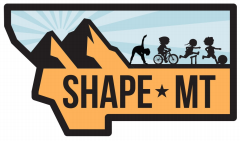               SHAPE MT ABOVE AND BEYOND AWARDThis award recognizes members of our association who have, while serving the profession, demonstrated meritorious leadership in pursuit of excellence by setting professional horizons that rise “Above and Beyond” the expectations of professionals in our field. They have achieved levels in the profession that model excellence and serve as an example for others. Nominees must have served our profession at the State, District, and National Level. They must have been a professional member for ten or more years of SHAPE Montana.  Award Nominee Information Name____________________________________________________________ Present Position _____________________School ________________________ Email ___________________________________________________________ Phone ___________________________________________________________ Nominating Person’s Information Name ____________________________________________________________ Email ____________________________________________________________ Phone ____________________________________________________________Email form to mrsdub61@gmail.comor mail to Teri Wilkinson PO Box 76, Noxon, MT 59853